13.04.2020г.     5 класс    Тема. Понятие смешанной дроби. 1.Повторить правила: Чтобы записать неправильную дробь в виде смешанной дроби, нужно ее числитель разделить на знаменатель с остатком. При этом целая часть смешанной дроби будет равна неполному частному, а  остаток запишем в числитель, знаменатель оставим прежний. И наоборот: Чтобы записать смешанную дробь  в виде неправильной дроби, знаменатель дробной  части умножают на целую часть, прибавляют числитель дробной части и полученное число записывают в числитель, а знаменатель оставляют тот же.Обратить внимание!Для сравнения смешанных чисел, когда дробные части – правильные дроби используют следующее правило:При сравнении смешанных чисел больше то смешанное число, целая часть которого больше, если же целые части равны, то больше то смешанное число, дробная часть которого больше.Смешанные числа равны, если соответственно равны их целые и дробные части.Правило сравнения смешанного числа с натуральным числом:Если целая часть смешанного числа больше или равна данному натуральному числу, то смешанное число больше данного натурального числа, а если целая часть смешанного числа меньше данного натурального числа, то смешанное число меньше данного натурального числа.Любое смешанное число больше любой правильной дроби.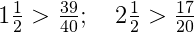 2.Применяя их выполнить  самостоятельно №979(1,2ст.),981